16. pielikumsMinistru kabineta2018. gada __.______noteikumiem Nr.___,,84. pielikumsMinistru kabineta2016. gada 20. decembranoteikumiem Nr. 812Veidlapas Nr. Izvedums – Intrastat – 2A “Pārskats par tirdzniecību ar Eiropas Savienības dalībvalstīm” paraugs.20___. gada _____. __________________	 	 Vadītājs ______________________________________	/Vārds, uzvārds, paraksts/** Dokumenta rekvizītu “datums” un “paraksts” neaizpilda, ja elektroniskais dokuments ir noformēts atbilstoši elektronisko dokumentu noformēšanai normatīvajos aktos noteiktajām prasībām.Norādījumi veidlapas „Pārskats par tirdzniecību ar Eiropas Savienības dalībvalstīm (Izvedums-Intrastat-2A)” aizpildīšanaiVispārīgie norādījumiPar informācijas sniegšanu atbildīgās personas:Persona, kura atbild par informācijas sniegšanu Intrastat sistēmai, ir preču nosūtītājas dalībvalsts pievienotās vērtības nodokļa (PVN) maksātājs vai šīs personas pārstāvis nodokļa jautājumos un:kura nosūta preces uz ES dalībvalstīm un ir noslēgusi līgumu, izņemot pārvadājumu līgumus, saskaņā ar kuru notiek preču nosūtīšana,kura nosūta preces uz ES dalībvalstīm vai liek tās nosūtīt,kuras valdījumā ir nosūtāmās preces uz ES dalībvalstīm.Centrālā statistikas pārvalde (turpmāk – Pārvalde) katru gadu nosaka respondentu loku, kuriem jāaizpilda Intrastat veidlapas, aprēķinot robežvērtības katram pārskata veidam. Pārsniedzot šīs robežvērtības, respondentam ir pienākums aizpildīt Intrastat veidlapas.Respondents ir nodokļu maksātājs, par kuru tiek sniegti dati.Trešās personas pilnvarošana Intrastat veidlapu aizpildīšanai un iesniegšanai Pārvaldē neatbrīvo uzņēmuma vadītāju no atbildības par kvalitatīvas un patiesas statistiskās informācijas iesniegšanu noteiktā termiņā un pilnā apjomā.Veidlapas pārskata periods ir preču nosūtīšanas kalendāra mēnesis. Pārskata periods var būt arī periods, par kuru iesniedzama PVN deklarācija, ja tās iesniegšanas taksācijas periods ir viens kalendāra mēnesis. Savukārt tie nodokļu maksātāji, kuriem PVN deklarāciju iesniegšanas taksācijas periods ir viens ceturksnis, neatkarīgi no tā iesniedz veidlapu par pārskata periodu – viens mēnesis.Aizpildītu veidlapu iesniegšanas termiņš ir katra mēneša 10. datums pēc pārskata mēneša beigām.Aizpildītas Intrastat veidlapas jāiesniedz katru mēnesi, arī par pārskata mēnesi, kurā tirdzniecības darījumi ES tirgū netika veikti. Šajā gadījumā respondents iesniedz Pārvaldei t.s. „nulles” pārskatu, kur visās veidlapas pirmās rindas ailēs ir jāuzrāda nulle. Pildot „nulles” pārskatu elektroniskajā datu vākšanas sistēmā, aizpilda tikai titullapu un, veicot nosūtīšanu, atzīmē pazīmi „Nulles veidlapa”.Intrastat veidlapas ir jāaizpilda, ņemot vērā preču fizisko kustību, nevis preču īpašumtiesību maiņu vai faktūrrēķina apmaksas vietu. Tas nozīmē, ka Intrastat veidlapas aizpilda un iesniedz tajā dalībvalstī, kurā preces ir fiziski saņemtas vai no kuras nosūtītas.Intrastat sistēma ir attiecināma uz preču fiziskās kustības uzskaiti, tā neietver pakalpojumu uzskaiti, ja vien šo pakalpojumu vērtība nav daļa no preču vērtības (piemēram, frakts un apdrošināšana).Intrastat veidlapās jāuzrāda arī pārdotie pamatlīdzekļi.Veidlapas „Izvedums-Intrastat-2A” aizpildīšanaVeidlapu aizpildīšanai patērētais laiks ir jāuzrāda stundās un minūtēs.Informāciju par uzņēmuma veiktajiem tirdzniecības darījumiem ar ES dalībvalstīm aizpilda datu lapā, katru preču kodu rakstot savā rindā. Datu lapas A ailē „Preces Kombinētās nomenklatūras (KN) kods” uzrāda preces 8 zīmju kodu atbilstoši Eiropas Savienības izveidotajai Kombinētajai nomenklatūrai. Jāievēro, ka preces kodu veido 8 ciparu kombinācija. To nedrīkst norādīt 2, 4 vai 6 zīmēs.Preču kodi ir pieejami Pārvaldes mājaslapā www.csb.gov.lv. Ir pieejama arī Kodu atbilstības tabula, kurā parādītas KN preču kodu izmaiņas salīdzinājumā ar iepriekšējo gadu.B ailē „Faktūrrēķinā norādītā summa” norāda preces vērtību euro atbilstoši tās vērtību apliecinošajam dokumentam, attiecīgi noapaļojot līdz veseliem euro.Ja nav iespējams uzrādīt faktūrrēķina summu preces vērtības apliecinošu dokumentu neesamības dēļ, līgumdarbu vai remonta gadījumā, tad jāuzrāda preces vērtība, kas pārdošanas vai pirkšanas gadījumā būtu norādīta faktūrrēķinā. Faktūrrēķina vērtība neietver nodokļus un atlaides.Ja faktūrrēķinā norādītajā summā ir iekļautas arī transporta un apdrošināšanas izmaksas, kuras nevar atsevišķi nodalīt no preces cenas, tad nav nepieciešams veikt papildu aprēķinus, lai tās atskaitītu.Ja preces pēc pārstrādes Latvijā tiek izvestas atpakaļ uz ES dalībvalstīm, tad preces vērtībā ieskaita preču sākotnējo vērtību un pārstrādes izmaksas. Ja preču sākotnējā vērtība nav zināma, tā ir jānoskaidro, piemēram, sazinoties ar nosūtītāju, vai jānosaka.Ja preču vērtība faktūrrēķinā nav norādīta euro, tad tā jāpārrēķina euro atbilstoši oficiālajam valūtas maiņas kursam, ko piemēro, lai noteiktu ar nodokli apliekamo summu nodokļa uzlikšanas nolūkos, kad tas ir noteikts; citos gadījumos – oficiālais valūtas maiņas kurss deklarācijas aizpildīšanas laikā vai kurss, kas piemērojams muitas vērtības aprēķinam.C ailē „Neto masa” norāda preces faktisko svaru bez iepakojuma izteiktu kilogramos un noapaļotu veselos skaitļos. Ja preces svars noapaļošanas rezultātā nesasniedz veselu kilogramu, tad ailē raksta „0”.Neto masa ir jāuzrāda jebkurā gadījumā neatkarīgi no tā, vai KN atbilstošajam preču kodam papildmērvienības ailē ir vai nav atzīmēta kāda mērvienība.D aile „Daudzums papildmērvienībā”. Kombinētajā nomenklatūrā katram preču kodam ailē „papildmērvienība” ir norādīts, vai attiecīgajam kodam ir nepieciešams daudzumu norādīt papildmērvienībā. Ja Kombinētajā nomenklatūrā precei ir paredzēta papildmērvienība, tad preces daudzums ir jānorāda prasītajā papildmērvienībā, savukārt, ja ailē ir „-“, tad daudzums papildmērvienībā nav jānorāda (Intrastat veidlapā „D” aili atstāj tukšu).E ailē „Saņēmējvalsts kods” norāda pēdējās zināmās ES dalībvalsts kodu, uz kuru preces nosūtītas bez jebkādas apturēšanas vai juridiskām darbībām, kas nav saistītas ar šo preču transportēšanu, saskaņā ar Komisijas Regulas (ES) Nr. 1106/2012 pielikumu „Valsts un teritoriju nomenklatūra Savienības ārējās tirdzniecības statistikai un statistikai par tirdzniecību starp dalībvalstīm”.Ja preču nosūtīšanas laikā ir zināms, ka preces tiks nosūtītas uz dalībvalsti „A”, bet tās vispirms tiks ievestas dalībvalstī „B”, kur tās tiks apturētas vai pakļautas juridiskām darbībām, kas nav saistītas ar to transportēšanu, tad šajā gadījumā dalībvalsts „B” ir saņēmējvalsts un dalībvalsts „A” nav jāuzrāda veidlapā.F aili „Darījuma veida kods” aizpilda saskaņā ar Komisijas Regulas (EK) Nr. 1982/2004 10. pantu atbilstoši šīs Regulas III pielikumam. Intrastat veidlapās darījuma veida kods ir jānorāda kā 2 ciparu kombinācija, sagrupējot darījuma veida kodu no A slejas ar atbilstošu kodu no B slejas. Darījuma veidu kodi, kas sākas ar „6”, ir attiecināmi uz īpašiem darījumiem dalībvalsts nacionālās statistikas vajadzībām, piemēram, remonta darījumi, netiešā tirdzniecība. Latvijas gadījumā šīs pozīcijas darījuma veidi B slejā jāpiemēro šādi:Darījuma veidu skaidrojums:(a)	Remonta rezultātā precēm tiek atjaunota to sākotnējā funkcija vai stāvoklis. Darbības mērķis ir uzturēt preces darba kārtībā; tas var nozīmēt pārbūvi vai uzlabojumu, bet nekādā ziņā netiek mainīts preces veids.(b)	Netiešā tirdzniecība notiek, ja preces eksportē no vienas dalībvalsts uz trešo valsti (kura nav ES dalībvalsts) caur dalībvalsti, kurā tiek noformēti muitas dokumenti eksportam, vai importē no trešās valsts uz ES dalībvalsti caur dalībvalsti, kurā tiek noformēti muitas dokumenti importam.Ja viena pārskata perioda ietvaros vairākas reizes tiek izvesta viena un tā pati prece ar identisku 8 zīmju Eiropas Savienības izveidotās Kombinētās nomenklatūras (KN) preču kodu, tad informācija par šo KN kodu ir jāapvieno vienā rindā, saskaitot šādas ailes:faktūrrēķinā norādītā summa,neto masa,daudzums papildmērvienībāar noteikumu, ka preču kodam sakrīt:saņēmējvalsts,darījuma veida kods.Centrālās statistikas pārvaldesĀrējās tirdzniecības statistikas metodoloģijas, analīzes un izplatīšanas daļa”. Ministru prezidenta biedrs,ekonomikas ministrs	Arvils AšeradensIesniedzējs:Ministru prezidenta biedrs,ekonomikas ministrs	Arvils AšeradensVīza:Valsts sekretārs	Ēriks Eglītis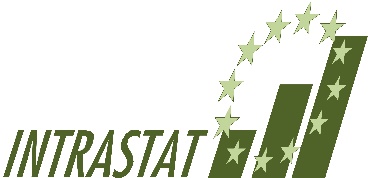 CENTRĀLĀ STATISTIKAS PĀRVALDELāčplēša iela 1, Rīga, LV-1301, fakss: 67366689, 67366658, www.csb.gov.lvCENTRĀLĀ STATISTIKAS PĀRVALDELāčplēša iela 1, Rīga, LV-1301, fakss: 67366689, 67366658, www.csb.gov.lvCENTRĀLĀ STATISTIKAS PĀRVALDELāčplēša iela 1, Rīga, LV-1301, fakss: 67366689, 67366658, www.csb.gov.lvCENTRĀLĀ STATISTIKAS PĀRVALDELāčplēša iela 1, Rīga, LV-1301, fakss: 67366689, 67366658, www.csb.gov.lvCENTRĀLĀ STATISTIKAS PĀRVALDELāčplēša iela 1, Rīga, LV-1301, fakss: 67366689, 67366658, www.csb.gov.lvCENTRĀLĀ STATISTIKAS PĀRVALDELāčplēša iela 1, Rīga, LV-1301, fakss: 67366689, 67366658, www.csb.gov.lvCENTRĀLĀ STATISTIKAS PĀRVALDELāčplēša iela 1, Rīga, LV-1301, fakss: 67366689, 67366658, www.csb.gov.lvCENTRĀLĀ STATISTIKAS PĀRVALDELāčplēša iela 1, Rīga, LV-1301, fakss: 67366689, 67366658, www.csb.gov.lvCENTRĀLĀ STATISTIKAS PĀRVALDELāčplēša iela 1, Rīga, LV-1301, fakss: 67366689, 67366658, www.csb.gov.lvCENTRĀLĀ STATISTIKAS PĀRVALDELāčplēša iela 1, Rīga, LV-1301, fakss: 67366689, 67366658, www.csb.gov.lvCentrālā statistikas pārvalde saskaņā ar eiropas parlamenta un padomes regulu (EK) Nr.638/2004 garantē sniegtās informācijas konfidencialitātiCentrālā statistikas pārvalde saskaņā ar eiropas parlamenta un padomes regulu (EK) Nr.638/2004 garantē sniegtās informācijas konfidencialitātiCentrālā statistikas pārvalde saskaņā ar eiropas parlamenta un padomes regulu (EK) Nr.638/2004 garantē sniegtās informācijas konfidencialitātiCentrālā statistikas pārvalde saskaņā ar eiropas parlamenta un padomes regulu (EK) Nr.638/2004 garantē sniegtās informācijas konfidencialitātiCentrālā statistikas pārvalde saskaņā ar eiropas parlamenta un padomes regulu (EK) Nr.638/2004 garantē sniegtās informācijas konfidencialitātiCentrālā statistikas pārvalde saskaņā ar eiropas parlamenta un padomes regulu (EK) Nr.638/2004 garantē sniegtās informācijas konfidencialitātiCentrālā statistikas pārvalde saskaņā ar eiropas parlamenta un padomes regulu (EK) Nr.638/2004 garantē sniegtās informācijas konfidencialitātiCentrālā statistikas pārvalde saskaņā ar eiropas parlamenta un padomes regulu (EK) Nr.638/2004 garantē sniegtās informācijas konfidencialitātiCentrālā statistikas pārvalde saskaņā ar eiropas parlamenta un padomes regulu (EK) Nr.638/2004 garantē sniegtās informācijas konfidencialitātiCentrālā statistikas pārvalde saskaņā ar eiropas parlamenta un padomes regulu (EK) Nr.638/2004 garantē sniegtās informācijas konfidencialitātiPārskats par tirdzniecību ar 
Eiropas Savienības dalībvalstīmPārskats par tirdzniecību ar 
Eiropas Savienības dalībvalstīmPārskats par tirdzniecību ar 
Eiropas Savienības dalībvalstīmPārskats par tirdzniecību ar 
Eiropas Savienības dalībvalstīmPārskats par tirdzniecību ar 
Eiropas Savienības dalībvalstīmPārskats par tirdzniecību ar 
Eiropas Savienības dalībvalstīmIzvedums–Intrastat–2AmēnešaIzvedums–Intrastat–2AmēnešaIzvedums–Intrastat–2AmēnešaIzvedums–Intrastat–2AmēnešaIzvedums–Intrastat–2AmēnešaKonsultācijas:Konsultācijas:Konsultācijas:Iesniedz līdz 10. datumam pēc pārskata mēnešaDatu elektroniskā iesniegšana: https://e.csb.gov.lvIesniedz līdz 10. datumam pēc pārskata mēnešaDatu elektroniskā iesniegšana: https://e.csb.gov.lvIesniedz līdz 10. datumam pēc pārskata mēnešaDatu elektroniskā iesniegšana: https://e.csb.gov.lvIesniedz līdz 10. datumam pēc pārskata mēnešaDatu elektroniskā iesniegšana: https://e.csb.gov.lvIesniedz līdz 10. datumam pēc pārskata mēnešaDatu elektroniskā iesniegšana: https://e.csb.gov.lvIesniedz līdz 10. datumam pēc pārskata mēnešaDatu elektroniskā iesniegšana: https://e.csb.gov.lvIesniedz līdz 10. datumam pēc pārskata mēnešaDatu elektroniskā iesniegšana: https://e.csb.gov.lvIesniedz līdz 10. datumam pēc pārskata mēnešaDatu elektroniskā iesniegšana: https://e.csb.gov.lvIesniedz līdz 10. datumam pēc pārskata mēnešaDatu elektroniskā iesniegšana: https://e.csb.gov.lv20|___|___|(gads) |___|___|(mēnesis)Kopējais aizpildīto rindu skaits veidlapā |__|__|__|	stundas 	minūtes20|___|___|(gads) |___|___|(mēnesis)Kopējais aizpildīto rindu skaits veidlapā |__|__|__|	stundas 	minūtes20|___|___|(gads) |___|___|(mēnesis)Kopējais aizpildīto rindu skaits veidlapā |__|__|__|	stundas 	minūtes20|___|___|(gads) |___|___|(mēnesis)Kopējais aizpildīto rindu skaits veidlapā |__|__|__|	stundas 	minūtes20|___|___|(gads) |___|___|(mēnesis)Kopējais aizpildīto rindu skaits veidlapā |__|__|__|	stundas 	minūtes20|___|___|(gads) |___|___|(mēnesis)Kopējais aizpildīto rindu skaits veidlapā |__|__|__|	stundas 	minūtesRESPONDENTSRESPONDENTSRESPONDENTSRESPONDENTSRESPONDENTSRESPONDENTSRESPONDENTSRESPONDENTSRESPONDENTSRESPONDENTSRESPONDENTSRESPONDENTSRESPONDENTSRESPONDENTSNodokļu maksātāja reģistrācijas (NMR) numurs:Nodokļu maksātāja reģistrācijas (NMR) numurs:Nodokļu maksātāja reģistrācijas (NMR) numurs:|____|____|____|____|____|____|____|____|____|____|____||____|____|____|____|____|____|____|____|____|____|____||____|____|____|____|____|____|____|____|____|____|____||____|____|____|____|____|____|____|____|____|____|____||____|____|____|____|____|____|____|____|____|____|____||____|____|____|____|____|____|____|____|____|____|____||____|____|____|____|____|____|____|____|____|____|____||____|____|____|____|____|____|____|____|____|____|____||____|____|____|____|____|____|____|____|____|____|____||____|____|____|____|____|____|____|____|____|____|____||____|____|____|____|____|____|____|____|____|____|____|Nosaukums:Nosaukums:Pasta adrese:Pasta adrese:Mājaslapas adrese:Mājaslapas adrese:Biroja vai pamatdarbības vienības adrese:Biroja vai pamatdarbības vienības adrese:VEIDLAPAS AIZPILDĪTĀJS:VEIDLAPAS AIZPILDĪTĀJS:VEIDLAPAS AIZPILDĪTĀJS:VEIDLAPAS AIZPILDĪTĀJS:VEIDLAPAS AIZPILDĪTĀJS:VEIDLAPAS AIZPILDĪTĀJS:VEIDLAPAS AIZPILDĪTĀJS:VEIDLAPAS AIZPILDĪTĀJS:Vārds, uzvārds:Vārds, uzvārds:Tālrunis:Tālrunis:fakss:fakss:fakss:E-pasta adrese:E-pasta adrese:Centrālās statistikas pārvaldes informatīvie lauki (aizpilda Centrālā statistikas pārvalde):NMR numurs:|__|__|__|__|__|__|__|__|__|__|__|20|__|__|(gads) |__|__|(mēnesis)NMR numurs:|__|__|__|__|__|__|__|__|__|__|__|20|__|__|(gads) |__|__|(mēnesis)NMR numurs:|__|__|__|__|__|__|__|__|__|__|__|20|__|__|(gads) |__|__|(mēnesis)|__|__| lpp. 
no |__|__| lpp.|__|__| lpp. 
no |__|__| lpp.|__|__| lpp. 
no |__|__| lpp.|__|__| lpp. 
no |__|__| lpp.|__|__| lpp. 
no |__|__| lpp.Izvedums–Intrastat–2AIzvedums–Intrastat–2AIzvedums–Intrastat–2AIzvedums–Intrastat–2AIzvedums–Intrastat–2ANMR numurs:|__|__|__|__|__|__|__|__|__|__|__|20|__|__|(gads) |__|__|(mēnesis)NMR numurs:|__|__|__|__|__|__|__|__|__|__|__|20|__|__|(gads) |__|__|(mēnesis)NMR numurs:|__|__|__|__|__|__|__|__|__|__|__|20|__|__|(gads) |__|__|(mēnesis)|__|__| lpp. 
no |__|__| lpp.|__|__| lpp. 
no |__|__| lpp.|__|__| lpp. 
no |__|__| lpp.|__|__| lpp. 
no |__|__| lpp.|__|__| lpp. 
no |__|__| lpp.DATU LAPADATU LAPADATU LAPADATU LAPADATU LAPANMR numurs:|__|__|__|__|__|__|__|__|__|__|__|20|__|__|(gads) |__|__|(mēnesis)NMR numurs:|__|__|__|__|__|__|__|__|__|__|__|20|__|__|(gads) |__|__|(mēnesis)NMR numurs:|__|__|__|__|__|__|__|__|__|__|__|20|__|__|(gads) |__|__|(mēnesis)|__|__| lpp. 
no |__|__| lpp.|__|__| lpp. 
no |__|__| lpp.|__|__| lpp. 
no |__|__| lpp.|__|__| lpp. 
no |__|__| lpp.|__|__| lpp. 
no |__|__| lpp.Nr.p.k.Preces Kombinētās nomenklatūras (KN) kodsFaktūrrēķinā norādītā summa, euro(veselos skaitļos)Neto masa, kg(veselos skaitļos)Daudzums papildmērvienībā(veselos skaitļos)Saņēmēj- valstskodsDarījuma veida kodsNr.p.k.ABCDEF1|___|___|___|___|___|___|___|___||___|___|___|___|___|___|___|___|___||___|___|___|___|___|___|___|___|___|___||___|___|___|___|___|___|___|___||___|___||___|___|2|___|___|___|___|___|___|___|___||___|___|___|___|___|___|___|___|___||___|___|___|___|___|___|___|___|___|___||___|___|___|___|___|___|___|___||___|___||___|___|3|___|___|___|___|___|___|___|___||___|___|___|___|___|___|___|___|___||___|___|___|___|___|___|___|___|___|___||___|___|___|___|___|___|___|___||___|___||___|___|4|___|___|___|___|___|___|___|___||___|___|___|___|___|___|___|___|___||___|___|___|___|___|___|___|___|___|___||___|___|___|___|___|___|___|___||___|___||___|___|5|___|___|___|___|___|___|___|___||___|___|___|___|___|___|___|___|___||___|___|___|___|___|___|___|___|___|___||___|___|___|___|___|___|___|___||___|___||___|___|6|___|___|___|___|___|___|___|___||___|___|___|___|___|___|___|___|___||___|___|___|___|___|___|___|___|___|___||___|___|___|___|___|___|___|___||___|___||___|___|7|___|___|___|___|___|___|___|___||___|___|___|___|___|___|___|___|___||___|___|___|___|___|___|___|___|___|___||___|___|___|___|___|___|___|___||___|___||___|___|8|___|___|___|___|___|___|___|___||___|___|___|___|___|___|___|___|___||___|___|___|___|___|___|___|___|___|___||___|___|___|___|___|___|___|___||___|___||___|___|9|___|___|___|___|___|___|___|___||___|___|___|___|___|___|___|___|___||___|___|___|___|___|___|___|___|___|___||___|___|___|___|___|___|___|___||___|___||___|___|10|___|___|___|___|___|___|___|___||___|___|___|___|___|___|___|___|___||___|___|___|___|___|___|___|___|___|___||___|___|___|___|___|___|___|___||___|___||___|___|11|___|___|___|___|___|___|___|___||___|___|___|___|___|___|___|___|___||___|___|___|___|___|___|___|___|___|___||___|___|___|___|___|___|___|___||___|___||___|___|12|___|___|___|___|___|___|___|___||___|___|___|___|___|___|___|___|___||___|___|___|___|___|___|___|___|___|___||___|___|___|___|___|___|___|___||___|___||___|___|13|___|___|___|___|___|___|___|___||___|___|___|___|___|___|___|___|___||___|___|___|___|___|___|___|___|___|___||___|___|___|___|___|___|___|___||___|___||___|___|14|___|___|___|___|___|___|___|___||___|___|___|___|___|___|___|___|___||___|___|___|___|___|___|___|___|___|___||___|___|___|___|___|___|___|___||___|___||___|___|15|___|___|___|___|___|___|___|___||___|___|___|___|___|___|___|___|___||___|___|___|___|___|___|___|___|___|___||___|___|___|___|___|___|___|___||___|___||___|___|A slejaB sleja6. Īpaši darījumi, kas reģistrēti valsts nolūkiem1. Darbības, kas paredz maksas vai bezmaksas remontu(a) un maksas vai bezmaksas tehnisko apkopi2. Darbības, kas seko maksas vai bezmaksas remontam(a) un maksas vai bezmaksas tehniskajai apkopei3. No trešajām valstīm Latvijā importēto preču (muitas dokumenti importam tika noformēti Latvijā) izvedums no Latvijas uz citu dalībvalsti(b)4. Eksportam uz trešajām valstīm paredzēto preču (muitas dokumentus noformē Latvijā) ievedums Latvijā no citas dalībvalsts(b)